Nova Middle School 2018-2019 School Recognition Funds Proposal Ballot: CHECK ONE BOX ONLY Option A  SAC (School Advisory Council) Proposal PROPOSAL – DISTRIBUTION OF A+ FUNDS  $117,721.00 – Total Award after removal of fringe benefits $10,000 – Given back to school for student achievement purposes….  ($9,130.75 + $869.25 fringe return) 14 – Employees who were here last year and worked at least half their work calendar and did not return or currently on leave (ESE Specialist)   @ $200.00 =$2,800.00 10- Cafeteria Employees @ $200.00 = $2,000.002 – Leadership bonuses to newly appointed Head and Asst. Head Custodians 1 @ $500.00 and 1 @ $250.00 = $750.00 5 – Custodial employees @$500.00 = $2,500.009 – Non- Instruction and Security employees @$925.00 = $8,325.00 73 – Administration and Instructional employees (Guidance Counselors) @ $1,263.23 =$92,215.79 I select Option A 	I select None of the Above 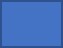  Proposal A received the necessary votes to pass and will be implemented. The vote tally is as follows:Proposal A received 54 votesNone Of The above received 35 votesAll ballots are stored in the school's vault if anyone wishes to validate the results.s 